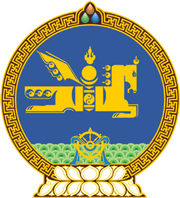 МОНГОЛ УЛСЫН ХУУЛЬ2024 оны 05 сарын 16 өдөр                                                               Төрийн ордон, Улаанбаатар хотКОНВЕНЦ СОЁРХОН  БАТЛАХ ТУХАЙ1 дүгээр зүйл.Нэгдсэн Үндэстний Байгууллагын Боловсрол, шинжлэх ухаан, соёлын байгууллагын Ерөнхий бага хурлын 2019 оны 40 дүгээр чуулганаар баталсан “Дээд боловсролд хамаарах эрдмийн зэргийг хүлээн зөвшөөрөх тухай дэлхий дахины конвенц”-ыг Монгол Улсын Засгийн газрын өргөн мэдүүлснээр соёрхон баталсугай.МОНГОЛ УЛСЫН ИХ ХУРЛЫН ДАРГА 				Г.ЗАНДАНШАТАР